Key Register for Council Facilities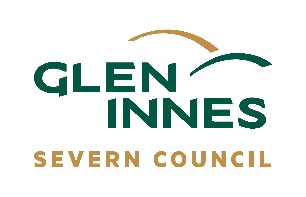 	Facility: ________________________________________________________________	BOOKING OFFICER: _______________________________________	Committee Name: _____________________________________________________Please complete and send this form to Glen Innes Severn Council within two weeks of the AGM.Name of key holderOrganisation representedKey numberContact numberDate issuedSignature(Key holder)Date returnedSignature(Booking Officer)